        ҠАРАР                                                                                 ПОСТАНОВЛЕНИЕ     «__»________2023 й.	             № _____                       «__» ________2023 г.              «О создании конкурсной комиссии по предоставлению права на размещение нестационарных торговых объектов»В соответствии с постановлением Администрации городского поселения г. Баймак муниципального района Баймакский район Республика Башкортостан от 01.07.2022 года № 281 «Об утверждении положения «О порядке размещения нестационарных торговых объектов на территории городского поселения город Баймак муниципального района Баймакский район Республики Башкортостан в новой редакции», в  целях проведения конкурса на право размещения нестационарных торговых объектов Администрация ГП г. Баймак муниципального района Баймакский район Республики Башкортостанпостановляет:Создать конкурсную комиссию по предоставлению права на размещение нестационарных торговых объектов на территории городского поселения город Баймак МР Баймакский район Республики Башкортостан.Утвердить состав конкурсной комиссии по предоставлению права на размещение нестационарных торговых объектов на территории городского поселения город Баймак муниципального района Баймакский район Республики Башкортостан в соответствии с Приложением №1.Обнародовать настоящее постановление на информационном стенде здании администрации городского поселения город Баймак муниципального района Баймакский район Республики Башкортостан по адресу: Республика Башкортостан, г. Баймак, ул. М. Горького, д. 26 и на официальном сайте городского поселения город Баймак в сети «Интернет»;Контроль за исполнением настоящего Постановления оставляю за собой.        Глава Администрации				   		 Исянбаев Р. Ф.                                                                                         Приложение №1к постановлению городского поселениягород Баймак муниципального района Баймакский район Республики Башкортостан от «	 »                    2023 г. №_____Состав конкурсной комиссии по предоставлению права на размещение нестационарных торговых объектов на территории городского поселения город Баймак МР Баймакский район Республики БашкортостанПредседатель комиссии:– Ишкуватова А.Х. – Заместитель главы Администрации городского поселения город Баймак муниципального района Баймакский район Республики БашкортостанЗаместитель председателя комиссии:– Кашкарова И.Х. – Управляющий делами Администрации городского поселения город Баймак муниципального района Баймакский район Республики БашкортостанЧлены комиссии:– Абдуллин И.И. – заместитель главы Администрации по инвестициям и предпринимательству (по согласованию)- Сулейманов Р. Р. - начальник отдела по работе с муниципальным имуществом Администрации муниципального района Баймакский район Республики БашкортостанСекретарь комиссии:– Аубакирова Ю. М. – Главный юрисконсульт Администрации городского поселения город Баймак муниципального района Баймакский район Республики БашкортостанБАШҠОРТОСТАН РЕСПУБЛИКАҺЫБАЙМАҠ РАЙОНЫМУНИЦИПАЛЬ РАЙОНЫҢБАЙМАҠ ҠАЛАҺЫҠАЛА БИЛӘМӘҺЕХАКИМИӘТЕ453630, БР, Баймаҡ ҡалаһы, М.Горький урамы, 26тел.:/ факс 8 (34751) 3-50-50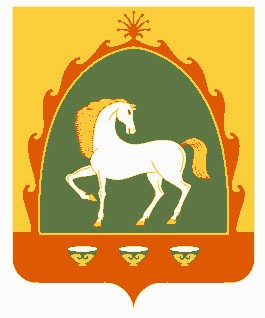 РЕСПУБЛИКА БАШКОРТОСТАНАДМИНИСТРАЦИЯГОРОДСКОГО ПОСЕЛЕНИЯГОРОД БАЙМАКМУНИЦИПАЛЬНОГО РАЙОНАБАЙМАКСКИЙ РАЙОН453630, РБ, г. Баймак, ул.М.Горького, 26тел./ факс 8 (34751) 3-50-50